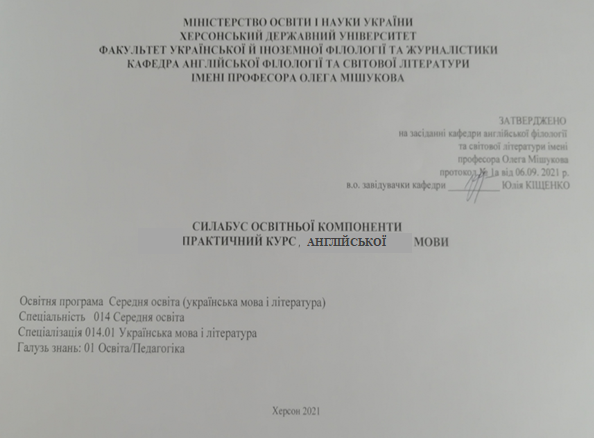 МІНІСТЕРСТВО ОСВІТИ І НАУКИ УКРАЇНИ ХЕРСОНСЬКИЙ ДЕРЖАВНИЙ УНІВЕРСИТЕТ ФАКУЛЬТЕТ УКРАЇНСЬКОЇ Й ІНОЗЕМНОЇ ФІЛОЛОГІЇ ТА ЖУРНАЛІСТИКИКАФЕДРА АНГЛІЙСЬКОЇ ФІЛОЛОГІЇ ТА СВІТОВОЇ ЛІТЕРАТУРИ ІМЕНІ ПРОФЕСОРА ОЛЕГА МІШУКОВАЗАТВЕРДЖЕНО на засіданні кафедри англійської філології та світової літератури імені  професора Олега Мішуковапротокол № 1а від 06.09. 2021 р. в.о. завідувачки кафедри ___________ Юлія КІЩЕНКОСИЛАБУС ОСВІТНЬОЇ КОМПОНЕНТИПРАКТИЧНИЙ КУРС АНГЛІЙСЬКОЇ МОВИОсвітня програма  Середня освіта (українська мова і література)Спеціальність   014 Середня освітаСпеціалізація 014.01 Українська мова і література Галузь знань: 01 Освіта/Педагогіка Херсон 2021Опис курсуАнотація курсу:Освітня компонента «Практичний курс другої іноземної мови» орієнтовний на удосконалення знань і вироблення практичних навичок, які є запорукою ефективної іншомовної комунікації, а також підготовку здобувачів вищої освіти, здатних викладати другу іноземну мову (англійську) в середніх загальноосвітніх та спеціальних навчальних закладах.Мета та завдання курсу:Мета курсу  – якісне удосконалення вмінь та навичок усного й писемного мовлення, читання й аудіювання, а також формування необхідних комунікативних навичок у сферах професійного та ситуативного спілкування.Програмні компетентності та результати навчанняПісля успішного	завершення дисципліни здобувач	формуватиме наступні	програмні компетентності та результати навчання:Інтегральна компетентністьІК. Здатність розв’язувати складні спеціалізовані задачі й практичні проблеми в галузі середньої освіти, що передбачає застосування теорій та методів освітніх наук і характеризується комплексністю й невизначеністю педагогічних умов організації освітнього процесу в основній (базовій) середній школі.Загальні компетентності:ЗК 6. Здатність застосовувати набуті знання в практичних ситуаціях.ЗК 7. Здатність вчитися і оволодівати сучасними знаннями.ЗК 8. Здатність використовувати знання іноземної мови в професійній діяльності.Фахові компетентності:ФК 17. Здатність дотримуватися сучасних норм іноземної мови (за умови вибору здобувачем вищої освіти відповідних ВК), вільно володіти іноземною мовою, обирати мовні засоби відповідно до стилю й типу тексту, використовувати різні форми й види комунікації в освітній діяльності.Програмні результати навчання:ПРН 7. Знає основні особливості функціювання іноземної мови (за вибором здобувача вищої освіти), різнорівневу організацію мови та її норми, особливості використання мовних одиниць у певному контексті.ПРН 15.  Володіє іноземною мовою (за умови вибору здобувачем вищої освіти відповідних ВК), зокрема мовленнєвою діяльністю в основних її видах – говорінні, аудіюванні, читанні і письмі; використовує різні форми й види комунікації в освітній діяльності, обирає мовні засоби відповідно до стилю й типу тексту; використовує досягнення сучасної науки з теорії та історії мови під час навчання.ПРН 20. Навчається впродовж життя і вдосконалює з високим рівнем автономності набуту під час навчання кваліфікацію. Обсяг курсу на поточний навчальний рікОзнаки курсуТехнічне й програмне забезпечення/обладнанняНоутбук, мобільний пристрій (телефон, планшет) з підключенням до Інтернет для: комунікації та опитувань; виконання домашніх завдань; виконання завдань самостійної роботи; проходження тестування (поточний, підсумковий контроль).Політика курсуПолітика курсу щодо відвідування: Відвідування занять та активність під час заняття є обов’язковими компонентами оцінювання, за які нараховуються бали. Для успішного складання підсумкового контролю з дисципліни вимагається 100% очне або дистанційне відвідування всіх практичних занять. Пропуск 25% занять без поважних причин буде оцінено як FX. Обов’язкове дотримання правил внутрішнього розпорядку.Вивчення навчальної дисципліни потребує: виконання завдань згідно з навчальним планом; підготовки до практичних занять; роботи в інформаційних джерелах; опрацювання рекомендованої основної та додаткової літератури.Підготовка та участь у семінарських заняттях передбачає: ознайомлення з програмою навчальної дисципліни, питаннями, які виносяться на заняття з відповідної теми; вивчення теоретичного матеріалу та виконання практичних завдань. Здобувач вищої освіти повинен дотримуватися навчальної етики, поважно ставитися до учасників процесу навчання, бути зваженим, уважним та дотримуватися дисципліни й часових (строкових) параметрів навчального процесу.Політика курсу щодо академічної доброчесності: Високо цінується академічна доброчесність. До всіх студентів освітньої програми є абсолютно рівне ставлення. Дотримання академічної доброчесності здобувачами освіти передбачає: самостійне виконання завдань поточного та підсумкового контролю результатів навчання (для осіб з особливими освітніми потребами ця вимога застосовується з урахуванням їхніх індивідуальних потреб і можливостей). Списування під час тестів заборонені (в т.ч. із використанням мобільних гаджетів). Мобільні пристрої дозволяється використовувати лише при підготовці практичних завдань під час заняття. Мінімальне покарання для студентів, яких спіймали на обмані чи плагіаті під час тесту чи підсумкового контролю, буде нульовим для цього завдання з послідовним зниженням підсумкової оцінки дисципліни на одну літеру.Якщо сумарна рейтингова оцінка за відповіді на заняттях, включаючи контрольну роботу, і на екзамені становить менше 50 балів (49 і нижче), екзамен вважається не зарахованим. У такому випадку до початку екзаменаційної сесії студент користується правом на повторний допуск до складання екзамену (відомість № 2) за умови відвідання консультацій викладача, що передбачає перескладання пропущених тем і виконання індивідуальних завдань.При організації освітнього процесу в Херсонському державному університеті студенти та викладачі діютьвідповіднодо таких положень:Положення про самостійну роботу студентів  (http://www.kspu.edu/About/DepartmentAndServices/DAcademicServ.aspx); Положення про організацію освітнього процесу(http://www.kspu.edu/About/DepartmentAndServices/DAcademicServ.aspx); Положення про проведення практики студентів (http://www.kspu.edu/About/DepartmentAndServices/DAcademicServ.aspx); Положення про порядок оцінювання знань студентів (http://www.kspu.edu/About/DepartmentAndServices/DAcademicServ.aspx); Положення про академічну доброчесність (http://www.kspu.edu/Information/Academicintegrity.aspx); Положення про кваліфікаційнуроботу (проєкт) студента(http://www.kspu.edu/About/Faculty/INaturalScience/MFstud.aspx); Положення про внутрішнє забезпечення якості освіти (http://www.kspu.edu/About/DepartmentAndServices/DMethodics/EduProcess.aspx); Положення про порядок і умовиобрання освітніх компонент/навчальнихдисциплін за виборомздобувачамивищоїосвіти(http://www.kspu.edu/About/DepartmentAndServices/DMethodics/EduProcess.aspx). Схема курсуФорма (метод) контрольного заходу та вимоги до оцінювання програмних результатів навчанняМодуль 1. Основні комунікативні стратегії комунікації англійською мовою.Загальна система оцінювання курсуОцінювання курсу регламентується критеріями оцінювання навчальних досягнень студентів, прийнятими в університеті. Залік вважається зарахованим, якщо сумарна оцінка за відповіді (усні та письмові) на практичних заняттях і на екзамені становить не менше 40 балів.Вимоги до письмової роботиПередбачено підсумкову контрольну роботу; максимальна оцінка – 5 балів.Практичні заняттяОцінюється відвідування усіх практичних занять, включаючи підсумкову контрольну роботу. Відповіді оцінюються за п’ятибальною шкалою. Максимальна кількість балів становить 60 (розраховується як середнє арифметичне усіх занять із ваговим коефіцієнтом 2).Положення про залікПри розрахунку підсумкового рейтингового балу враховуються: а) навчальні досягнення студентів – максимум 60 балів, набраних за аудиторну і самостійну роботу на практичних (семінарських) заняттях, включаючи виконання завдань підсумкової контрольної роботи; б) відповіді на заліку – максимум 40 балів. Сумарна максимальна оцінка дорівнює 100 балам.9.3. Критерії оцінювання за підсумковою формою контролю.«відмінно 90-100 балів, А» – при наявності до 5 % помилкових тестів; «добре 82-89 балів, В» – при наявності до 10 % помилкових тестів; «добре 74-81 бал, С» – до 20 % помилкових тестів; «задовільно 64-73  бали, Д» – до 35 % помилкових тестів; «задовільно 60-63 балів, Е» – 50 % помилкових тестів; «незадовільно 1-  59 балів, FX» – більш 50 % помилкових тестів.Список рекомендованих джерел (наскрізна нумерація)Базова1. Заболотська О.В. Самостійна робота студентів з дисципліни «Практика УПМ англійської мови» (3 курс) : Навчально-методичний посібник. – Херсон: Айлант, 2018. Методичні вказівки для навчання писемної мови студентів І-ІІІ курсів, що вивчають англійську мову як фахову. Укладачі: О.Д. Холодіна, Н.В. Карпенко, Т.В. Коваленко, В.М. Мелконян, канд. пед. наук, доцент, А.М. Ілліна, канд. філолог. наук, доцент. – Херсон: ХДПУ, 1999. – 48 с.Практичний курс англійської мови. 3 курс / Черноватий Л. М. Карабан В.І., Набокова І.Ю., Рябих М.В. Підручник для студентів третього курсу вищих закладів освіти (філологічні спеціальності та спеціальність «Переклад»). – Вінниця: НОВА КНИГА, 2006. – 520 с.Старикова Е.Н., Нестеренко Н.Н. British Press: Advanced Reading. – Логос, Киев, 2000. – 346 с.Crowthe J., Kavanagh K. Oxford Guide to British and American Culture. – Oxford University Press, 2001. – 600 p.Grammarway 4. Jenny Dooley & Virginia EvansLeo Jones. Progress to Proficiency. Student’s book. – Cambridge: Cambridge University Press, 2011. – 314 p.Допоміжна8. Возна М. О., Гапонів А. Б., Васильченко О. Ю., Хоменко Н. С. Англійська мова для перекладачів і філологів. ІIІ курс. – Вінниця: Нова Книга, 2007. – 496 с.9.Коломієць В.О. Типові помилки при вивченні англійської мови. – Київ: Вища школа, 2001. – 119 с.10.Комунікативні методи та матеріали для викладання англійської мови / Перекл. і адапт. Л. В. Біркун. – Oxford University Press, 1998. – 48 с.11.Emmerson P. Business Grammar Builder. – Macmillan Heinmann ELT, 2014.12.Farrel M., Ceriani R. & Rossi. F. The World of English. – Addison Wesley / Longman, 2011.13.Heaton J.B., Turton N.D. Longman dictionary of common errors. – Longman: Longman Group UK Limitited, 2001. – 297 p.14.Oxford Collocations Dictionary for students of English. – Oxford University Press, 2003. – 897 p.15.Raymond Murphy. Essential Grammar in Use. A Self-Study Reference and16.Practice Book for Intermediate Students. – Cambridge University Press, 2012. – 343 p.17.Swan M. Practical English Usage. – Oxford University Press, 2016. – 658 p.18.Thornbury S. About language: tasks for teachers of English. – Cambridge, UK: Cambridge University Press, 2002.19.Thompson A.J., Martinet A.V. A Practical English Grammar. – Oxford University Press, 2016. – 383 p.Інтернет-ресурсиhttp://www.bbc.co.uk/worldservice/learningenglish/https://www.cambridgeenglish.org/learning-english/Назва освітньої компонентиВК 5. Практичний курс англійської мовиВикладачБазилевич Наталія Вікторівна кандидат філологічних наук, доцент кафедри англійської філології та світової літератури імені професора Олега МішуковаПосилання на сайтhttp://ksuonline.kspu.edu/course/view.php?id=1175Контактнийтелефон, мессенджер0990656472Email викладача:bazylevych.natali@gmail.comГрафік консультаційП’ятниця  12.00Кількість кредитів/годинЛекції (год.)Практичні заняття (год.)Самостійна робота (год.) 8 кредитів /240  годин94146Рік викладанняСеместрСпеціальністьКурс (рік навчання)Обов’язкова/ вибіркова компонента2021-2022 н.р.І – ІІ семестри014.02 Середня освіта3 курс вибіркова компонентаТиждень, дата, годиниТема, план, кількість годин (аудиторної та самостійної)Форма навчального заняттяФорма навчального заняттяФорма навчального заняттяСписок рекомендованих джерел (за нумерацією розділу 11)Список рекомендованих джерел (за нумерацією розділу 11)Список рекомендованих джерел (за нумерацією розділу 11)ЗавданняЗавданняМаксимальна кількість балівМодуль 1. Англомовні країни (Великобританія та США). УкраїнаМодуль 1. Англомовні країни (Великобританія та США). УкраїнаМодуль 1. Англомовні країни (Великобританія та США). УкраїнаМодуль 1. Англомовні країни (Великобританія та США). УкраїнаМодуль 1. Англомовні країни (Великобританія та США). УкраїнаМодуль 1. Англомовні країни (Великобританія та США). УкраїнаМодуль 1. Англомовні країни (Великобританія та США). УкраїнаМодуль 1. Англомовні країни (Великобританія та США). УкраїнаМодуль 1. Англомовні країни (Великобританія та США). УкраїнаМодуль 1. Англомовні країни (Великобританія та США). УкраїнаМодуль 1. Англомовні країни (Великобританія та США). УкраїнаТиждень 1-8Теми1. Історія Америки.2. Великі міста США.3. Національні свята США.4. Англія та Шотландія.5.Уельс  6. Північна Ірландія..7. Визначні місця Лондону.8.Україна – моя Батьківщина.ТестПрактичні заняття 16 годПрактичні заняття 16 годПрактичні заняття 16 годПрактичні заняття 16 год1, 2, 3, 4, 5, 6, 7, 8, 12, 15, 181, 2, 3, 4, 5, 6, 7, 8, 12, 15, 18C15.Впр.2 c. 16-18Впр.1 с.21-22Впр.6 с.23Впр.1 с.27Впр.1 с.39-40Впр.2 стр.41Впр.5 с.49-51Впр.1 с.63-65Впр.3 с.72Впр.9 с.74-7510 балів510 балів515 балів15 балівСамостійна робота до змістовного модулю 1Самостійна робота до змістовного модулю 1Самостійна робота до змістовного модулю 1Самостійна робота до змістовного модулю 1Самостійна робота до змістовного модулю 1Самостійна робота до змістовного модулю 1Самостійна робота до змістовного модулю 1Самостійна робота до змістовного модулю 1Самостійна робота до змістовного модулю 1Самостійна робота до змістовного модулю 1Самостійна робота до змістовного модулю 11.США2.Видатні місця США3.Велика Британія4.УкраїнаСамостійна робота 28 годинСамостійна робота 28 годинСамостійна робота 28 годинСамостійна робота 28 годинЛітература: 2, 4, 7, 12, 14, 21, 29Література: 2, 4, 7, 12, 14, 21, 291. Створити презентацію про великі міста США. 3. Зробити анотацію англійськомовної статті про одне із міст США4. Виконати тест в Google Classroom5. Створити презентацію «Національні свята Великої Британії»6. Виконати тестове завдання в Google Classroom7.  Створити презентацію«Віртуальна подорож до Лондона» 8. Створити проект «Моя Батьківщина - Україна»9 . Підготувати рольову гру «Екскурсія по Києву»10. Зробити анотацію англійськомовної статті про Україну5 балів5 балівМодуль 2. Театр та кіноМодуль 2. Театр та кіноМодуль 2. Театр та кіноМодуль 2. Театр та кіноМодуль 2. Театр та кіноМодуль 2. Театр та кіноМодуль 2. Театр та кіноМодуль 2. Театр та кіноМодуль 2. Театр та кіноМодуль 2. Театр та кіноМодуль 2. Театр та кіноТиждень 9-17ТЕМИ1. Театри Лондона2.Театральні жанри.3. Переваги та недоліки сучасного театру.4. Театри України.5. Роль кіно у нашому житті.6. Жанри та види кіно.7. Кінорецензія.8. Кіномистецтво у Великій Британії.9. Кіномистецтво в Україні.ТестТЕМИ1. Театри Лондона2.Театральні жанри.3. Переваги та недоліки сучасного театру.4. Театри України.5. Роль кіно у нашому житті.6. Жанри та види кіно.7. Кінорецензія.8. Кіномистецтво у Великій Британії.9. Кіномистецтво в Україні.ТестТЕМИ1. Театри Лондона2.Театральні жанри.3. Переваги та недоліки сучасного театру.4. Театри України.5. Роль кіно у нашому житті.6. Жанри та види кіно.7. Кінорецензія.8. Кіномистецтво у Великій Британії.9. Кіномистецтво в Україні.ТестПрактичні заняття 18 годПрактичні заняття 18 год1,2,3,4,5,6,7, 14, 16, 17, 18, 19Впр.1 с.82Впр.5 с.83-85Впр.2 с.89Впр.2 с.94Впр.9 с.99Впр.4с.101-103Впр.5 с104-105Впр.9 с.113-114Впр.1 с.123Впр.1 с.129Впр.1 с.82Впр.5 с.83-85Впр.2 с.89Впр.2 с.94Впр.9 с.99Впр.4с.101-103Впр.5 с104-105Впр.9 с.113-114Впр.1 с.123Впр.1 с.129Впр.1 с.82Впр.5 с.83-85Впр.2 с.89Впр.2 с.94Впр.9 с.99Впр.4с.101-103Впр.5 с104-105Впр.9 с.113-114Впр.1 с.123Впр.1 с.12910 балів5 балів15 балівСамостійна робота до змістового модулю 2Самостійна робота до змістового модулю 2Самостійна робота до змістового модулю 2Самостійна робота до змістового модулю 2Самостійна робота до змістового модулю 2Самостійна робота до змістового модулю 2Самостійна робота до змістового модулю 2Самостійна робота до змістового модулю 2Самостійна робота до змістового модулю 2Самостійна робота до змістового модулю 2Самостійна робота до змістового модулю 21. Театри Великої Бритатанії2.Театри США2.Театри України3. Сучасне кіно у Великій Британії4. Сучасне кіно УкраїниСамостійна робота 28 годСамостійна робота 28 годСамостійна робота 28 годСамостійна робота 28 год1. Написати  сенкан до теми «Театр»2.Створити презентацію «Відомі театри Великої Британії»3. Створити презентацію «Відомі театри США»4. Створити презентацію «Відомі театри України»5. Порівняти кінотеатри України та США6. Подивитися виставу на англійській мові «Phantom of the opera»7 Написати рецензію на виставу«Phantom of the opera»8. Переглянути фільм на англійській мові (за власним вибором)9. Написати рецензію на переглянутий фільм10 Розіграти п’єсу на англійській мові . 5 балів5 балівМодуль 3. Подорож літакомМодуль 3. Подорож літакомМодуль 3. Подорож літакомМодуль 3. Подорож літакомМодуль 3. Подорож літакомМодуль 3. Подорож літакомМодуль 3. Подорож літакомМодуль 3. Подорож літакомМодуль 3. Подорож літакомМодуль 3. Подорож літакомМодуль 3. Подорож літакомТиждень 1-15Теми1. Аеропорт.2. У касі аерофлоту3. Служби аеропорту.4.У літаку5. Найбільші аеропорти світу. 6. Митна декларація та картки приземлення7. Як заповнити митну декларацію.8. Як пройти митний контроль9. Готельний бізнес.10. Типи готелів.11. У готелі12. Служби готелів.13. Незвичайні готелі світу14. Готель моєї мрії15. Резервування номерів.ТестТеми1. Аеропорт.2. У касі аерофлоту3. Служби аеропорту.4.У літаку5. Найбільші аеропорти світу. 6. Митна декларація та картки приземлення7. Як заповнити митну декларацію.8. Як пройти митний контроль9. Готельний бізнес.10. Типи готелів.11. У готелі12. Служби готелів.13. Незвичайні готелі світу14. Готель моєї мрії15. Резервування номерів.ТестПрактичні заняття 30 годПрактичні заняття 30 годПрактичні заняття 30 год1,2,3,4,5,6,7, 14, 16, 17, 18, 20, 211,2,3,4,5,6,7, 14, 16, 17, 18, 20, 21Впр.1 с159Впр10 с.161Впр.5 с.165Впр.12 с.170Впр.4 с179Впр.5 с.180Впр7 с.181Впр.12 с.185Впр.8 с.190Впр.9с.191Впр2 с.214Впр3 с.124Впр 9с.215Впр12 .216Впр16 с216Впр2 с.219Впр12 с.223Впр16 с225Впр 3 с227-228Впр 9 с230Впр.9 с.234Впр9 с.246Впр1 с.250Впр.1 с159Впр10 с.161Впр.5 с.165Впр.12 с.170Впр.4 с179Впр.5 с.180Впр7 с.181Впр.12 с.185Впр.8 с.190Впр.9с.191Впр2 с.214Впр3 с.124Впр 9с.215Впр12 .216Впр16 с216Впр2 с.219Впр12 с.223Впр16 с225Впр 3 с227-228Впр 9 с230Впр.9 с.234Впр9 с.246Впр1 с.25010 балів5 балів 15 балівСамостійна робота до змістового модулю 3Самостійна робота до змістового модулю 3Самостійна робота до змістового модулю 3Самостійна робота до змістового модулю 3Самостійна робота до змістового модулю 3Самостійна робота до змістового модулю 3Самостійна робота до змістового модулю 3Самостійна робота до змістового модулю 3Самостійна робота до змістового модулю 3Самостійна робота до змістового модулю 3Самостійна робота до змістового модулю 3 Типи розважальних програм у закордонних готелях Типи розважальних програм у закордонних готелях Типи розважальних програм у закордонних готеляхСамостійна робота 45 годСамостійна робота 45 год1,2,3,4,5,6,7, 14, 16, 17, 18, 20, 211,2,3,4,5,6,7, 14, 16, 17, 18, 20, 211.Скласти діалог «Біля служби інформації»3.Скласти діалог «У касі аерофлоту»4.Зробити анотацію до газетної статті (про аеропорт)5. Написати есе «Незвичайні аеропорти»7. Переглянути фільм «Аеропорт» на англійській мові8. Прочитати статтю «One more flight: A short story»9. Створити презентацію «Незвичайні аеропорти»10. Скласти тест до теми «Аеропорт»11. Написати есе «Готель моєї мрії»12. Зробити анотацію статті на англійській мові про відомий британський готель13. Зробити анотацію статті на англійській мові про відомий український готель14.Переглянути фільм  “Hotel Babylon” 15..Переглянути фільм «The grand Budapest hotel розважальних заходів для готелю17.Написати есе «Готель моєї мрії»1.Скласти діалог «Біля служби інформації»3.Скласти діалог «У касі аерофлоту»4.Зробити анотацію до газетної статті (про аеропорт)5. Написати есе «Незвичайні аеропорти»7. Переглянути фільм «Аеропорт» на англійській мові8. Прочитати статтю «One more flight: A short story»9. Створити презентацію «Незвичайні аеропорти»10. Скласти тест до теми «Аеропорт»11. Написати есе «Готель моєї мрії»12. Зробити анотацію статті на англійській мові про відомий британський готель13. Зробити анотацію статті на англійській мові про відомий український готель14.Переглянути фільм  “Hotel Babylon” 15..Переглянути фільм «The grand Budapest hotel розважальних заходів для готелю17.Написати есе «Готель моєї мрії»5 балівМодуль 4. Медична допомога. ХворобиМодуль 4. Медична допомога. ХворобиМодуль 4. Медична допомога. ХворобиМодуль 4. Медична допомога. ХворобиМодуль 4. Медична допомога. ХворобиМодуль 4. Медична допомога. ХворобиМодуль 4. Медична допомога. ХворобиМодуль 4. Медична допомога. ХворобиМодуль 4. Медична допомога. ХворобиМодуль 4. Медична допомога. ХворобиМодуль 4. Медична допомога. ХворобиТиждень 16-31ТЕМИ:1. Сучасна медицина 2. Різновиди лікарських посад3. У лікарні4. Анатомія людського тіла.5. Галузі медицини.6. Типи лікувальних закладів.7. Хвороби імунної системи.8. СНІД.9. Хвороби серця. 10. Респіраторні хвороби11. На прийомі у лікаря12. Медичні інструменти.13. Альтернативна медицина. 14. Народна медицина15. COVID-19. Правила поведінки під час карантинуТестТЕМИ:1. Сучасна медицина 2. Різновиди лікарських посад3. У лікарні4. Анатомія людського тіла.5. Галузі медицини.6. Типи лікувальних закладів.7. Хвороби імунної системи.8. СНІД.9. Хвороби серця. 10. Респіраторні хвороби11. На прийомі у лікаря12. Медичні інструменти.13. Альтернативна медицина. 14. Народна медицина15. COVID-19. Правила поведінки під час карантинуТестТЕМИ:1. Сучасна медицина 2. Різновиди лікарських посад3. У лікарні4. Анатомія людського тіла.5. Галузі медицини.6. Типи лікувальних закладів.7. Хвороби імунної системи.8. СНІД.9. Хвороби серця. 10. Респіраторні хвороби11. На прийомі у лікаря12. Медичні інструменти.13. Альтернативна медицина. 14. Народна медицина15. COVID-19. Правила поведінки під час карантинуТестПрактичні заняття 30 годПрактичні заняття 30 год1,2,3,4,5,6,7, 14, 16, 17, 191,2,3,4,5,6,7, 14, 16, 17, 19Впр 3 с.256Впр8 с.259Впр9 с.260Впр10 с.262Впр.3 с264Впр4 с.265Впр2 с.269Впр5 C.270Впр 7 c.271Впр 4 с.276Впр8 с.278Впр9 с278-279Впр3 с.282Впр2 с.287Впр2 с.293Впр16 с.298Впр 4с.302Впр5 с303Впр12 с.305Впрвпр15 с.306Впр 3 с.256Впр8 с.259Впр9 с.260Впр10 с.262Впр.3 с264Впр4 с.265Впр2 с.269Впр5 C.270Впр 7 c.271Впр 4 с.276Впр8 с.278Впр9 с278-279Впр3 с.282Впр2 с.287Впр2 с.293Впр16 с.298Впр 4с.302Впр5 с303Впр12 с.305Впрвпр15 с.30610 балів5балів15 балівСамостійна робота до змістового модулю 4Самостійна робота до змістового модулю 4Самостійна робота до змістового модулю 4Самостійна робота до змістового модулю 4Самостійна робота до змістового модулю 4Самостійна робота до змістового модулю 4Самостійна робота до змістового модулю 4Самостійна робота до змістового модулю 4Самостійна робота до змістового модулю 4Самостійна робота до змістового модулю 4Самостійна робота до змістового модулю 4Самостійна робота 45 годСамостійна робота 45 год1,2,3,4,5,6,7, 14, 16, 17, 18, 20, 211,2,3,4,5,6,7, 14, 16, 17, 18, 20, 211. Зробити анотацію  статті анлійською мовою2.Створити презентацію «Сучасні заклади медицини у США»3. .Створити презентацію «Сучасні заклади медицини у Великій Британії»4. Створити презентацію «Сучасні заклади медицини Україні»5.Створити презентацію «Різновиди лікарських посад»6. Створити презентацію «Анатомія людського тіла»7. Створити презентацію «Типи лікувальних закладів»8. Створити презентацію «Сучасні лікувальні заклади»9. Створити презентацію «Хвороби імунної системи»10. Зробити анотацію  статті на англійській мові про хвороби імунної системи11. Зробити анотацію  статті на англійській мові про хвороби серця12. Зробити анотацію  статті на англійській мові про респіраторні хвороби13. Зробити анотацію  статті на англійській мові про СНІД14. Зробити анотацію  статті на англійській мові про альтернативну медицину15. Зробити анотацію  статті на англійській мові про народну медицину16. Зробити анотацію  статті на англійській мові про короно вірус17. Зробити анотацію  статті на англійській мові про правила поведінки під час пандемії18. Переглянути фільм про лікарів "The English Surgeon" (2007)19. Переглянути фільм "The Theory of Everything" (2014)20 Переглянути фільм "The Mess He Made" (2017)1. Зробити анотацію  статті анлійською мовою2.Створити презентацію «Сучасні заклади медицини у США»3. .Створити презентацію «Сучасні заклади медицини у Великій Британії»4. Створити презентацію «Сучасні заклади медицини Україні»5.Створити презентацію «Різновиди лікарських посад»6. Створити презентацію «Анатомія людського тіла»7. Створити презентацію «Типи лікувальних закладів»8. Створити презентацію «Сучасні лікувальні заклади»9. Створити презентацію «Хвороби імунної системи»10. Зробити анотацію  статті на англійській мові про хвороби імунної системи11. Зробити анотацію  статті на англійській мові про хвороби серця12. Зробити анотацію  статті на англійській мові про респіраторні хвороби13. Зробити анотацію  статті на англійській мові про СНІД14. Зробити анотацію  статті на англійській мові про альтернативну медицину15. Зробити анотацію  статті на англійській мові про народну медицину16. Зробити анотацію  статті на англійській мові про короно вірус17. Зробити анотацію  статті на англійській мові про правила поведінки під час пандемії18. Переглянути фільм про лікарів "The English Surgeon" (2007)19. Переглянути фільм "The Theory of Everything" (2014)20 Переглянути фільм "The Mess He Made" (2017)5 балівзалік залік залік 40Усього100 балів